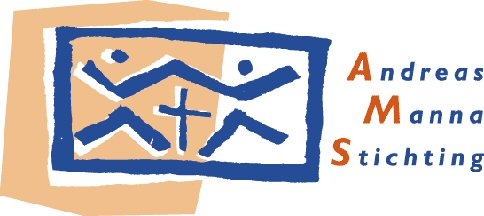 Inschrijfformulier Afrikaloop 2021U kunt zich op de volgende manier inschrijven. U vult onderstaande tabellen in en stuurt dit formulier naar onderstaand adres. U kunt dit op twee manieren doen: U vult het formulier digitaal in op uw computer en zendt het ingevulde formulier via e-mail naar onderstaand e-mailadres.U print het formulier uit en vult deze op papier in. Het ingevulde formulier zendt u via de post naar onderstaand postadres. 
E-mail: 	afrikaloop@andreasmanna.orgPost: 		Andreas Manna Stichting/AFRIKALOOPKrista SchutteDe Pulle 227908 RK, HoogeveenUitgebreide informatie over de Afrikaloop kunt u vinden in een apart document op de website. Sinds de invoering van de nieuwe wet AVG zijn wij als organisatie verplicht uw toestemming te vragen om gemaakte foto’s en opnames tijdens de Afrikaloop te gebruiken ter promotie van de Afrikaloop. In onderstaand opgaveformulier kunt u hiervoor toestemming geven.* Doorhalen wat niet van toepassing is* Doorhalen wat niet van toepassing is** Vanwege COVID-19 zijn wij genoodzaakt om de 1,5 meter in acht te houden. Hierdoor werken wij met starttijden.. Wanneer u met iemand samen wilt lopen willen wij hier graag rekening mee kunnen houden bij het inplannen van de starttijden. Persoonlijke gegevensPersoonlijke gegevensPersoonlijke gegevensPersoonlijke gegevensAchternaam:M / V*Voornaam:Adres:Postcode:Woonplaats:E-mailadres:Telefoon:Mobiele nummerVoor gebruik tijdens de Afrikaloop:Geboortedatum:Toestemming gebruik foto en opnames :Ja/nee*Ja/nee*Wilt u informatie van de AMS ontvangen?:Ja/nee*Ja/nee*Opgave AfrikaloopOpgave AfrikaloopOpgave AfrikaloopOpgave AfrikaloopOpgave AfrikaloopOpgave AfrikaloopOpgave AfrikaloopOpgave AfrikaloopOpgave AfrikaloopOpgave AfrikaloopOpgave AfrikaloopOpgave AfrikaloopOpgave AfrikaloopWandelenWandelenWandelenWandelenWandelenWandelenWandelenWandelenWandelenWandelenEtappesEtappesDatum± 10 km± 10 km± 15 km± 15 km± 15 km± 25 km± 25 km± 25 km± 35 km± 35 kmHoogeveenHoogeveen16 oktoberDe WijkDe Wijk17 oktoberRuinerwoldRuinerwold18 oktoberUffelteUffelte19 oktoberBeilenBeilen20 oktoberPessePesse21 oktoberEchtenEchten22 oktoberWilt u samen met iemand lopen?Wilt u samen met iemand lopen?Wilt u samen met iemand lopen?Ja / Nee*Ja / Nee*Ja / Nee*Ja / Nee*Ja / Nee*Ja / Nee*Ja / Nee*Ja / Nee*Ja / Nee*Ja / Nee*Indien van toepassing, Naam met wie u samen loopt**Indien van toepassing, Naam met wie u samen loopt**Indien van toepassing, Naam met wie u samen loopt**FotoboekjeFotoboekje€ 25,99Ja / Nee*T-shirtT-shirt€ 25,99Maat:SSMLLXLXXLXXLXXXLT-shirtT-shirt€ 25,99Maat:Wilt u een overnachting op minicamping Schonewille te Nieuweroord voor 20 euro per staplaats per nacht?Wilt u een overnachting op minicamping Schonewille te Nieuweroord voor 20 euro per staplaats per nacht?Wilt u een overnachting op minicamping Schonewille te Nieuweroord voor 20 euro per staplaats per nacht?Wilt u een overnachting op minicamping Schonewille te Nieuweroord voor 20 euro per staplaats per nacht?Wilt u een overnachting op minicamping Schonewille te Nieuweroord voor 20 euro per staplaats per nacht?Wilt u een overnachting op minicamping Schonewille te Nieuweroord voor 20 euro per staplaats per nacht?Wilt u een overnachting op minicamping Schonewille te Nieuweroord voor 20 euro per staplaats per nacht?Ja/Nee*Ja/Nee*Indien ja: graag aankruisen voor welke nachten u hier gebruik van wilt maken.Indien ja: graag aankruisen voor welke nachten u hier gebruik van wilt maken.Indien ja: graag aankruisen voor welke nachten u hier gebruik van wilt maken.Indien ja: graag aankruisen voor welke nachten u hier gebruik van wilt maken.Indien ja: graag aankruisen voor welke nachten u hier gebruik van wilt maken.Indien ja: graag aankruisen voor welke nachten u hier gebruik van wilt maken.Indien ja: graag aankruisen voor welke nachten u hier gebruik van wilt maken.Indien ja: graag aankruisen voor welke nachten u hier gebruik van wilt maken.Indien ja: graag aankruisen voor welke nachten u hier gebruik van wilt maken.Vrijdag 15 okt.Zaterdag16 okt.Zondag 17 okt.Maandag18 okt.Dinsdag19 okt. Woensdag20 okt. Donderdag21 okt. Donderdag21 okt. Vrijdag22 okt. 